TRƯỜNG ĐẠI HỌC NHA TRANG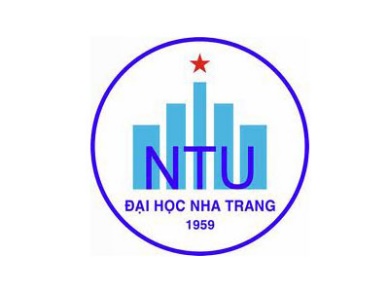 Khoa: Ngoại ngữBộ môn: Thực hành TiếngĐỀ CƯƠNG HỌC PHẦN(Ban hành kèm theo Quyết định số: 1219/QĐ-ĐHNT ngày 16 tháng 11 năm 2021của Hiệu trưởng Trường Đại học Nha Trang)1. Thông tin về học phần:Tên học phần:				Tiếng Việt: 	TIẾNG NHẬT B1.2Tiếng Anh:	JAPANESE B1.2			Mã học phần:	   	FLS30589              			Số tín chỉ: 		4 (4 - 0)Đào tạo trình độ:	Đại học				Học phần tiên quyết:	Tiếng Nhật B1.12. Mô tả học phần: 	Học phần cung cấp cho người học kiến thức cơ bản về từ vựng, ngữ âm, ngữ pháp và tiếp xúc với các chủ đề như: câu điều kiện, sự cho phép, sai khiến, nhờ vả, các thể động từ trong tiếng Nhật bao gồm kính ngữ, khiêm nhường ngữ, thể thông thường (thể ngắn), thể lịch sự, thể khả năng. Bên cạnh đó, người học được thực hành các kỹ năng nghe, nói, đọc, viết liên quan đến những chủ đề trên.3. Mục tiêu:			Giúp người học có đủ kỹ năng và kiến thức ngôn ngữ cơ bản (từ vựng, ngữ âm, ngữ pháp, cú pháp,...) để giao tiếp trong các tình huống liên quan đến các chủ đề trên; có được năng lực ngôn ngữ tương đương với trình độ B1 (theo Khung tham chiếu ngôn ngữ chung của Châu Âu - CECR).4. Chuẩn đầu ra (CLOs): Sau khi học xong học phần, người học có thể: Sử dụng nhuần nhuyễn hai bảng chữ cái Hiragana và Katakana, nhớ và viết được các chữ Kanji cơ bản, cũng như tận dụng được các kiến thức đã học ở học phần Tiếng Nhật B1.1.Thành thạo các kỹ năng giao tiếp về các chủ đề: kính ngữ, khiêm nhường ngữ, thể thông thường, thể lịch sự, cách nhờ vả, cho phép và sai khiến ai làm gì đó. Có khả năng viết, đọc hiểu và nghe hiểu các câu đơn giản liên quan đến các chủ đề nêu trên.Vận dụng các kiến thức ngôn ngữ (từ vựng, ngữ âm, cấu trúc ngữ pháp, v.v...) vào các tình huống giao tiếp tương đương trình độ B1 liên quan đến các chủ đề trong học phần.Nhận định được tầm quan trọng của môn học, có ý thức học tập nghiêm chỉnh, tích cực tham gia vào bài giảng.5. Ma trận tương thích giữa Chuẩn đầu ra học phần với Chuẩn đầu ra CTĐT ngành Ngôn ngữ Anh: 6. Nội dung:	7. Phương pháp dạy học: 8. Đánh giá kết quả học tập: 9. Tài liệu dạy học: Ngày cập nhật: 21/11/2022	CHỦ NHIỆM HỌC PHẦN	                    TRƯỞNG BỘ MÔN                Nguyễn Khánh Linh	                     ThS. Ngô Quỳnh HoaBAN CHỦ NHIỆM CTĐT	                                                           TS. Võ Nguyễn Hồng LamCĐR HP (CLOs)CĐR CTĐT (PLOs)CĐR CTĐT (PLOs)CĐR CTĐT (PLOs)CĐR CTĐT (PLOs)CĐR CTĐT (PLOs)CĐR CTĐT (PLOs)CĐR CTĐT (PLOs)CĐR CTĐT (PLOs)CĐR CTĐT (PLOs)CĐR CTĐT (PLOs)CĐR HP (CLOs)12345678910aXXXbXXXcXXXdXXXeXXXTT.Chủ đềNhằm đạt CLOsSố tiếtSố tiếtTT.Chủ đềNhằm đạt CLOsLTTH11.1Giới thiệu và ôn tậpGiới thiệu học phần và ôn tập các kiến thức đã học ở học phần Tiếng Nhật B1.1a, e2022.12.2Quần áoCách bổ nghĩa cho danh từ bằng danh từ, tính từCách bổ nghĩa cho danh từ bằng mệnh đề phụa, b, c, d, e9033.13.2Đường sá & giao thôngCách biểu thị thời điểm mà trạng thái động tác hay hiện tượng được diễn đạt ở mệnh đề sau diễn raCách diễn tả một kết quả tất yếu của một hành động nào đó.a, b, c, d, e9044.1Tặng quàCách biểu đạt hành động “làm cho ai đó” hoặc “được ai đó làm gì”a, b, c, d, e9055.15.2Câu điều kiệnCâu điều kiện, giả địnhCâu điều kiện ngược (mặc dù) a, b, c, d, e9066.16.2Phân loại rácCách đề nghị lịch sựCách xin lời khuyên từ người kháca, b, c, d, e9077.17.2Biểu đạt khả năngCách biểu đạt khả năng làm một việc gì đóCách biểu đạt sự hoàn thànha, b, c, d, e908Ôn tập và kiểm traa, b, c, d, e40TT.Phương pháp dạy họcÁp dụng cho chủ đềNhằm đạt CLOs1Thuyết giảng, thảo luận1a, e2Thuyết giảng, thảo luận nhóm, sắm vai2, 3, 4, 5, 6, 7, 8a, b, c, d, e3Thuyết giảng, thảo luận8a, b, c, d, eTT.Hoạt động đánh giáNhằm đạt CLOsTrọng số (%)1Đánh giá quá trìnha, b, c, d, e302Thi giữa kỳa, b, c, d, e303Thi cuối kỳa, b, c, d, e40TT.Tên tác giảTên tài liệuNăm xuất bảnNhà xuất bảnĐịa chỉ khai thác tài liệuMục đích sử dụngMục đích sử dụngTT.Tên tác giảTên tài liệuNăm xuất bảnNhà xuất bảnĐịa chỉ khai thác tài liệuTài liệu chínhTham khảo1Ogawa IsaoMinna no Nihongo – bản tiếng Việt + tiếng Nhật(tiếng Nhật cho mọi người)20093A Corporation- Thư viện- Trung tâm Ngoại ngữ - Đại học Nha TrangX2Ogawa IsaoBunkei Renshuuchou(Sổ tay luyện tập ngữ pháp)20093A CorporationCác hiệu sáchX3Ogawa IsaoHyoujun Mondai(Sách bài tập cơ bản)20093A CorporationCác hiệu sáchX4Ogawa IsaoShokyuu de Yomeru Topic 25(25 chủ đề đọc trình độ sơ cấp)20093A CorporationCác hiệu sáchX5Ogawa IsaoChoukai Tasuku(25 chủ đề luyện nghe)20093A CorporationCác hiệu sáchX